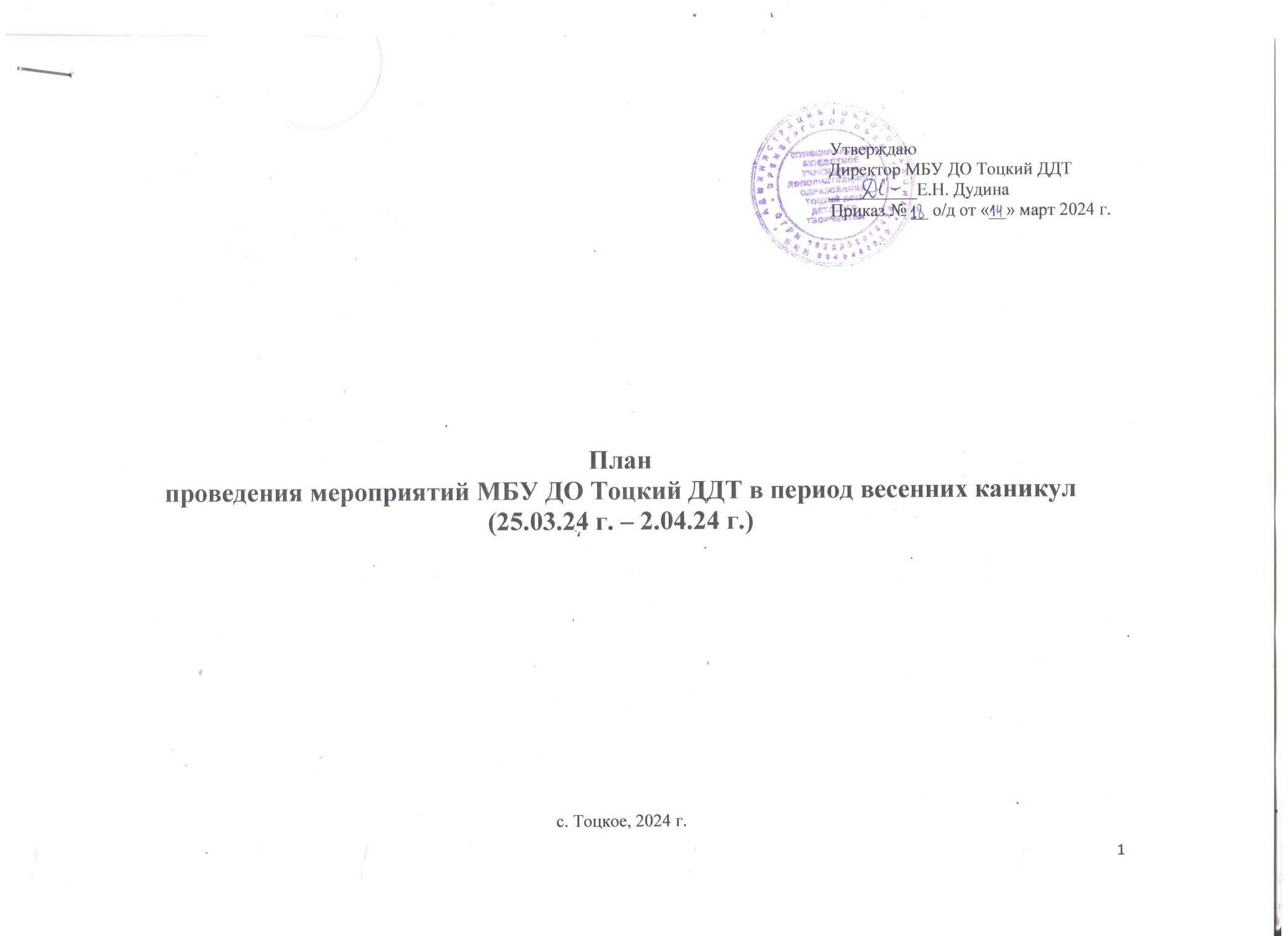 Цель: обеспечение необходимых научно-методических, организационных, кадровых, информационных условий для организации занятости учащихся ДДТ и ОО района в каникулярный период.Задачи: 1. Развить познавательную активность, творческий и интеллектуальный потенциал детей.2. Организовать свободное время детей через участие в мероприятиях.3. Провести мероприятия согласно плану весенних каникул.Областные профильные сменыРайонные этапы областных конкурсовРайонные методические мероприятияРайонные организационно-массовые мероприятия для учащихся образовательных организацийМассовые мероприятия для учащихся МБУ ДО Тоцкий ДДТ и детей с. Тоцкое№п/пНазваниемероприятияФорматСроки и место проведенияСроки и место проведенияКатегория планируемых участниковОтветственныйТелефон куратора11Участие в областной профильной смене очно-заочной школы «Академия юных талантов «Созвездие»очно22.03-28.03.2024 г.г. Оренбург22.03-28.03.2024 г.г. ОренбургУчащиеся 8-11 классов.МАОУ Тоцкая СОШ им. А.К. Стерелюхина – 1 человек.Методист ДДТАженова Г.Н. pionerdom@mail.ruтелефоны8 (35349) 2-20-7532Участие в областной профильной смене I Сбор ДоПП XVIII созываочно29.03-4.04.2024 г.г. ОренбургРМЦ «Авангард» (зона отдыха «Дубки)29.03-4.04.2024 г.г. ОренбургРМЦ «Авангард» (зона отдыха «Дубки)Учащиеся 8-11 классов, члены ДоППМетодист ДДТ Рахимова Р.Н.pionerdom@mail.ruтелефоны8 (35349) 2-20-7533Участие в областной профильной смене «Создавай!»очно29.03-4.04.2024 г.г. ОренбургРМЦ «Авангард» (зона отдыха «Дубки)29.03-4.04.2024 г.г. ОренбургРМЦ «Авангард» (зона отдыха «Дубки)Учащиеся 8-11 классовМетодист ДДТ Рахимова Р.Н.pionerdom@mail.ruтелефоны8 (35349) 2-20-7544Участие в областной профильной смене «Движение первых»очно21.03-27.03.2024 г.г. ОренбургРМЦ «Авангард» (зона отдыха «Дубки)21.03-27.03.2024 г.г. ОренбургРМЦ «Авангард» (зона отдыха «Дубки)Учащиеся 8-11 классовМБОУ Погроминская СОШ – 1 человекМетодист ДДТ Рахимова Р.Н.pionerdom@mail.ruтелефоны8 (35349) 2-20-75Областные конкурсыОбластные конкурсыОбластные конкурсыОбластные конкурсыОбластные конкурсыОбластные конкурсыОбластные конкурсыОбластные конкурсы№п/пНазваниемероприятияФорматСроки проведенияКатегория планируемых участниковКатегория планируемых участниковОтветственныйТелефон куратора31Участие в областной очно - заочной интеллектуальной игре «Эхо времен»очно-заочно1.03-20.03.2024 г.Учащиеся 8-11 классовУчащиеся 8-11 классовМетодист ДДТ Аженова Г.Н.pionerdom@mail.ruтелефон8 (35349) 2-20-752Участие в региональном заочном конкурсе детских и юношеских театральных коллективов «Мир сказочных чудес»заочно1.03-30.04.2024 г.Заявки принимаются до 1.04.2024 г.Учащиеся 1-11 классовУчащиеся 1-11 классовМетодист ДДТpionerdom@mail.ruтелефон8 (35349) 2-19-1463Участие в межрегиональном фестивале-конкурсе игровых программ «Оренбургская «Забава»очно5.04.2024 г.Заявки принимаются до 20.03.2024 г.Учащиеся от 5 до 17 лет,педагогические работникиУчащиеся от 5 до 17 лет,педагогические работникиМетодист ДДТpionerdom@mail.ruтелефон8 (35349) 2-19-1444Участие в областном патриотическом проекте «Вахта памяти»заочноянварь-декабрь 2024 г.Коллективы организаций общего и дополнительного образования, творческие объединения патриотической направленности ОО района, участники молодежного движения «Движение первых» Коллективы организаций общего и дополнительного образования, творческие объединения патриотической направленности ОО района, участники молодежного движения «Движение первых» Методист ДДТРахимова Р.Н.pionerdom@mail.ruтелефон8 (35349) 2-19-14№ п/пНазваниемероприятияФорматСроки проведенияКатегория планируемых участниковОтветственныйЭлектронная почта, телефон кураторов1Районный этап областного конкурса научно-исследовательских и творческих работ учащихся «Первые шаги в науку»очно-заочно4.03-5.04.2024 г.Учащиеся 1-8 классовМетодист ДДТ Аженова Г.Н.pionerdom@mail.ruтелефон8 (35349) 2-20-752Районный этап Всероссийского конкурса экологических рисунков «Эколята – молодые защитники природы»заочноЗаявки принимаются до 11.03.2024 г.Учащиеся 1-11 классовМетодист ДДТ Аженова Г.Н.pionerdom@mail.ruтелефон8 (35349) 2-20-753Районный этап Международного детского экологического форума «Изменение климата глазами детей – 2024»заочноЗаявки принимаются до 25.03.2024 г.Учащиеся от 5 до 17 летМетодист ДДТ Аженова Г.Н.pionerdom@mail.ruтелефон8 (35349) 2-20-754Районный этап областного конкурса видеороликов «Эхо Победы», посвященный 79-летию Победы в ВОВзаочно4.03-24.03.2024 г.Учащиеся 5-11 классовМетодист ДДТ Рахимова Р.Н.pionerdom@mail.ruтелефон8 (35349) 2-20-755Районный этап областного конкурса на лучшее знание государственных символов Оренбургской области «И гордо реет флаг державный»заочно4.03-30.05.2024 г.Учащиеся 1-11 классовМетодист ДДТ Рахимова Р.Н.pionerdom@mail.ruтелефон8 (35349) 2-20-75№ п/пНазваниемероприятияДата и время проведенияКатегория планируемых участниковОтветственныйМесто проведения1Педагогический совет2.04.2024 г.(вторник)14.00-17.00Педагоги д.о., вожатые, кураторы детского движения ОО районаДиректор Дудина Е.Н.,Руководитель МОЦ Стукалова С.В.,Руководители структурных подразделений: Денищук В.И., Паркина Ю.В.,Методисты: Аженова Г.Н., Рахимова Р.Н.МБУ ДО Тоцкий ДДТ, актовый зал№ п/пНазваниемероприятияДата и время проведенияКатегория планируемых участниковОтветственныйМесто проведения1Районная конференция учащихся «Шаг в будущее»25.03.2024 г.(понедельник)11.00-13.00Учащиеся 1-10 классов, (7-16 лет)Методист ДДТ Аженова Г.Н.МБУ ДО Тоцкий ДДТ, актовый зал2Сбор районной Детской общественной Правовой Палаты26.03.2024 г.(вторник)11.00-13.00Учащиеся 7-11 классов, (13-17 лет)Методист ДДТ Рахимова Р.Н.МБУ ДО Тоцкий ДДТ, актовый зал3Районные соревнования по  шахматам среди учащихся ОО района «Весенний блиц – 2024»27.03.2024 г.(среда)10.00-14.00Учащиеся 2-9 классов,(8-15 лет)Методист Аженова Г.Н.МБУ ДО Тоцкий ДДТ, актовый зал4Районный практикум ЮИД «Безопасная весна 2024»28.03.2024 г.(четверг)11.00-14.00Учащиеся 2-6 классов, (8-12 лет)Методист ДДТ Рахимова Р.Н.МАОУ Тоцкая СОШ им. А.К. Стерелюхина, спортивный зал5Районный конкурс детских и юношеских театральных коллективов «Театральная весна – 2024»29.03.2024 г.(пятница)10.00-13.00Учащиеся 1-11 классов,(7-17 лет)Директор ДДТДудина Е.Н.,педагог-организаторМеньшаева Д.М.МБУ ДО Тоцкий ДДТ, актовый зал6Обучающий практикум по спортивному туризму «Весна-2024»1.04.2024 г.(понедельник)10.00-14.00Учащиеся 5-8 классов, (11-14 лет)Методист ДДТАженова Г.Н.МБУ ДО Тоцкий ДДТ, актовый зал7Районный командный конкурс по информатике «Информашка – 2024» 2.04.2024 г.(вторник)10.00-13.00Учащиеся 1-7 классов(7-13 лет)Руководитель структурного подразделения Денищук В.И.Сообщим дополнительно8Весенняя сессия ОЗК «Дар»28.03. 2024 г.(четверг)Учащиеся 9-11 классовМетодист ДДТ Аженова Г.Н.МАОУ Зареченская СОШ № 29Весенняя сессия ОЗК «Дар» 29.03. 2024 г.(пятница)Учащиеся 9-11 классовМетодист ДДТ Аженова Г.Н.МАОУ Зареченская СОШ № 210Районный конкурс детских рисунков антинаркотической направленности «Моя дорога жизни»4.03-5.04.2024 г.Учащиеся 4-11 классовМетодист ДДТ Рахимова Р.Н.МБУ ДО Тоцкий ДДТ№ п/пФорма и названиемероприятияСроки проведения, времяКатегория планируемых участниковОтветственныйМесто проведения1Творческая мастерская «Весенний сувенир»25.03.2024 г.(понедельник)15.00-16.30Учащиеся 4 класса (10 лет)Педагог д.о.Стукалова С.В.МБУ ДО Тоцкий ДДТ, актовый зал2Познавательная игра-путешествие «Загадки Крымского полуострова»26.03.2024 г.(вторник)15.00-16.30Учащиеся 4 класса(10 лет)Педагог-организаторМеньшаева Д.М.МБУ ДО Тоцкий ДДТ, актовый зал3Квест-игра «РобоМир»27.03.2024 г.(среда)15.00-16.30Учащиеся т/о «Пиксель», «Изобретай», «Робостар» МБУ ДО Тоцкий ДДТ(7-17 лет)Педагог д.о.Денищук В.И.МБУ ДО Тоцкий ДДТ, актовый зал4Познавательный час «От А до Я», посвященный 450-летию со дня выхода первой «Азбуки» И.Фёдорова28.03.2024 г.(четверг)15.00-16.00Учащиеся т/о «Фантазёры»МБУ ДО Тоцкий ДДТ(6 лет)Педагог д.о.Кирдяшева К.А.МБУ ДО Тоцкий ДДТ, кабинет № 125Квест «Юный финансист»29.03.2024 г.(пятница)15.00-16.30Учащиеся т/о «Финансист», «Финансовая грамотность» МБУ ДО Тоцкий ДДТ(10-15 лет)Педагог д.о.Денищук В.И.МБУ ДО Тоцкий ДДТ, актовый зал6Творческая мастерская «Цветочная поляна»30.03.2024 г.(суббота)10.00-11.00Учащиеся т/о «Почемучки»МБУ ДО Тоцкий ДДТ(5 лет)Педагог д.о.Кирдяшева К.А.МБУ ДО Тоцкий ДДТ, кабинет № 127Познавательная игровая программа «Удивительный мир театра», посвященная Всемирному дню театра30.03.2024 г.(суббота)15.00-16.30Учащиеся 5 класса(11 лет)Педагог-организаторМеньшаева Д.М.МБУ ДО Тоцкий ДДТ, актовый зал8Творческая мастерская «Весенние шедевры»31.03.2024 г.(воскресенье)11.00-12.00Учащиеся 3 класса(9 лет)Педагог д.о.Кирдяшева К.А.МБУ ДО Тоцкий ДДТ, актовый зал9Творческая мастерская «Город мастеров»1.04.2024 г.(понедельник)15.00-16.30Учащиеся 6 класса МАОУ Пристанционая ООШ(12 лет)Педагог д.о.Дедушева Е.А.МБУ ДО Тоцкий ДДТ, кабинет № 1010Мастер-класс «Брошь космонавта»2.04.2024 г.(вторник)10.00-11.30Учащиеся 5 класса(11 лет)Педагог д.о.Дедушева Е.А.МБУ ДО Тоцкий ДДТ, кабинет № 10